Step 1 		Login into your student portal.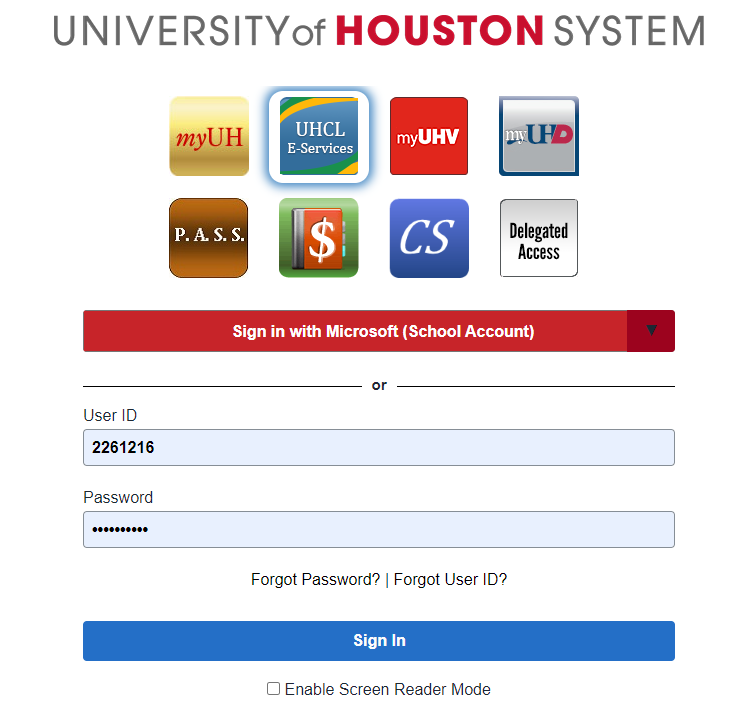 Step 2		Click on the “Finances” tab on your Student Homepage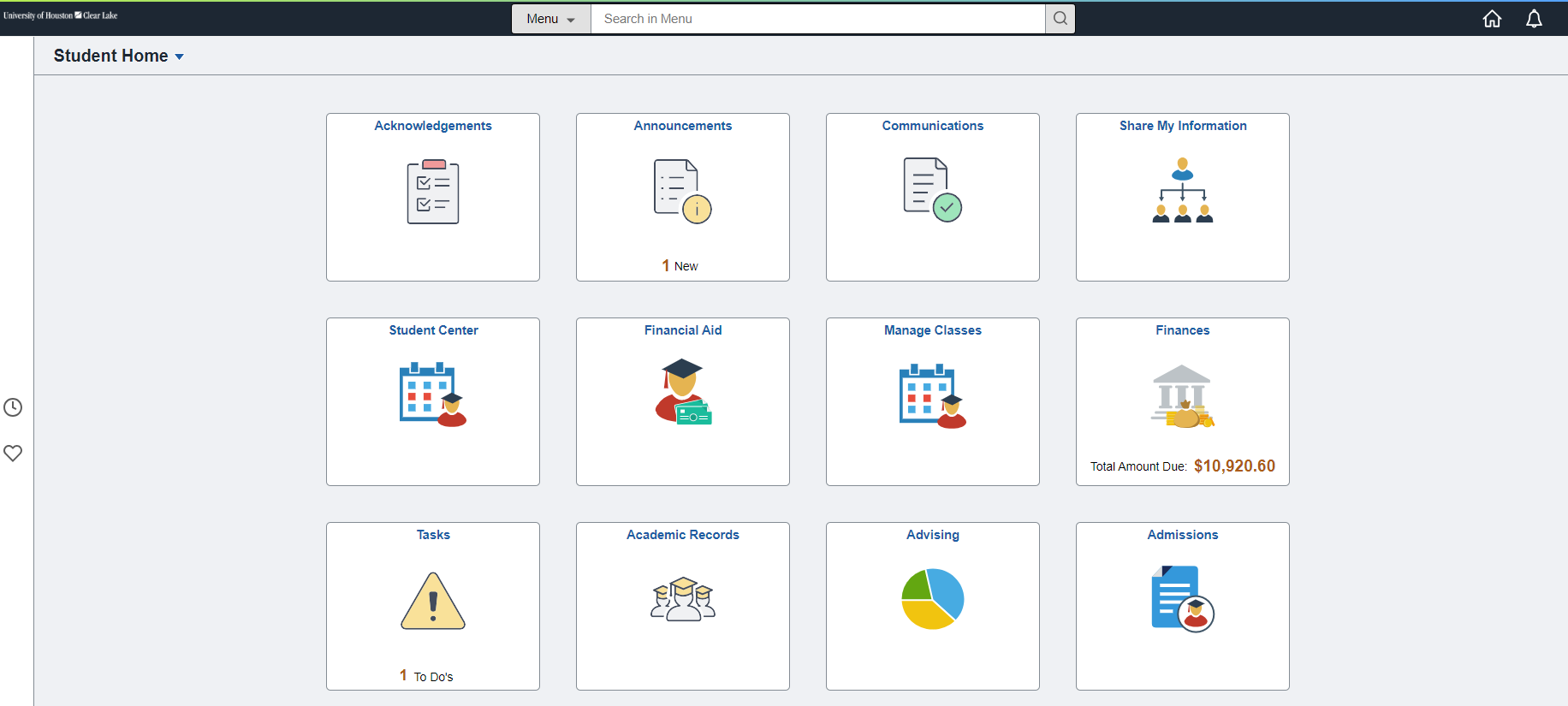 Step 3	The Student Financials Collection page will load.  From here click the “Make a Payment” link on the left-hand side of the page. 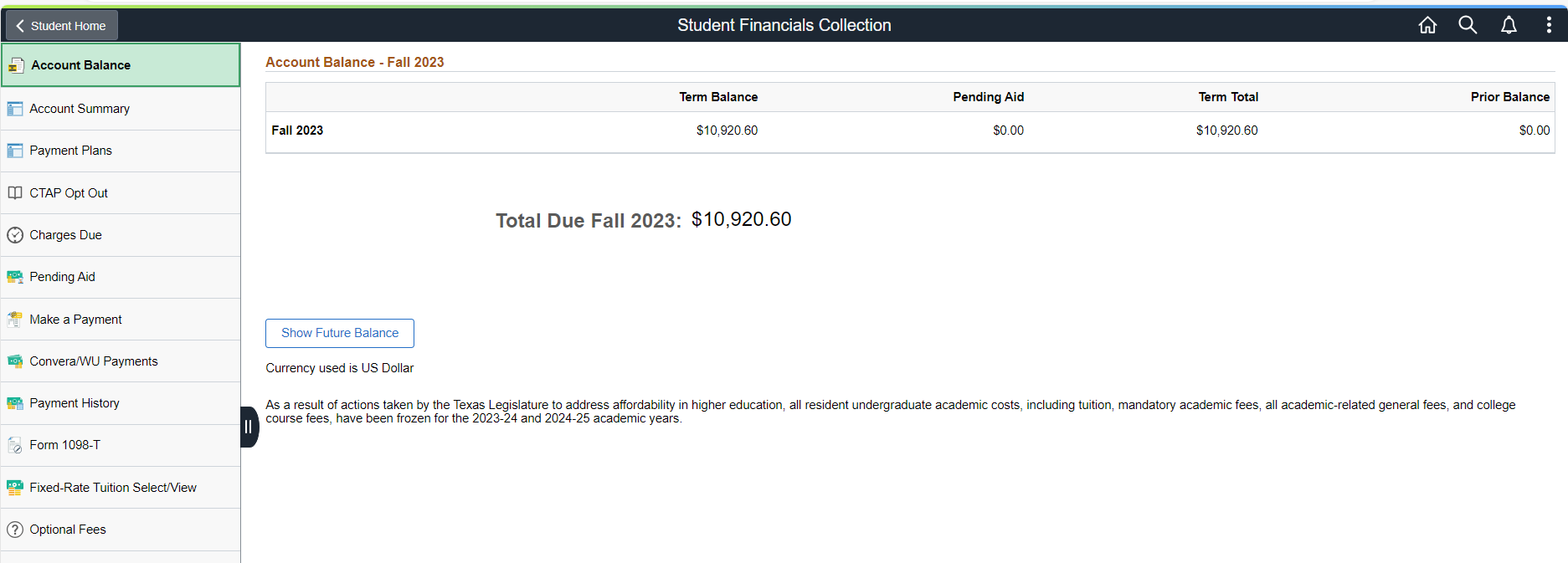 Step 4	The Make a Payment page will load.  Input the amount of your payment in the “Payment Amount” box.  Step 5	Then under the “How to Pay” heading, click the down arrow next to “Pay By” and choose your payment method.Step 6	Read and agree to the Terms and ConditionsStep 7	Click “Submit”.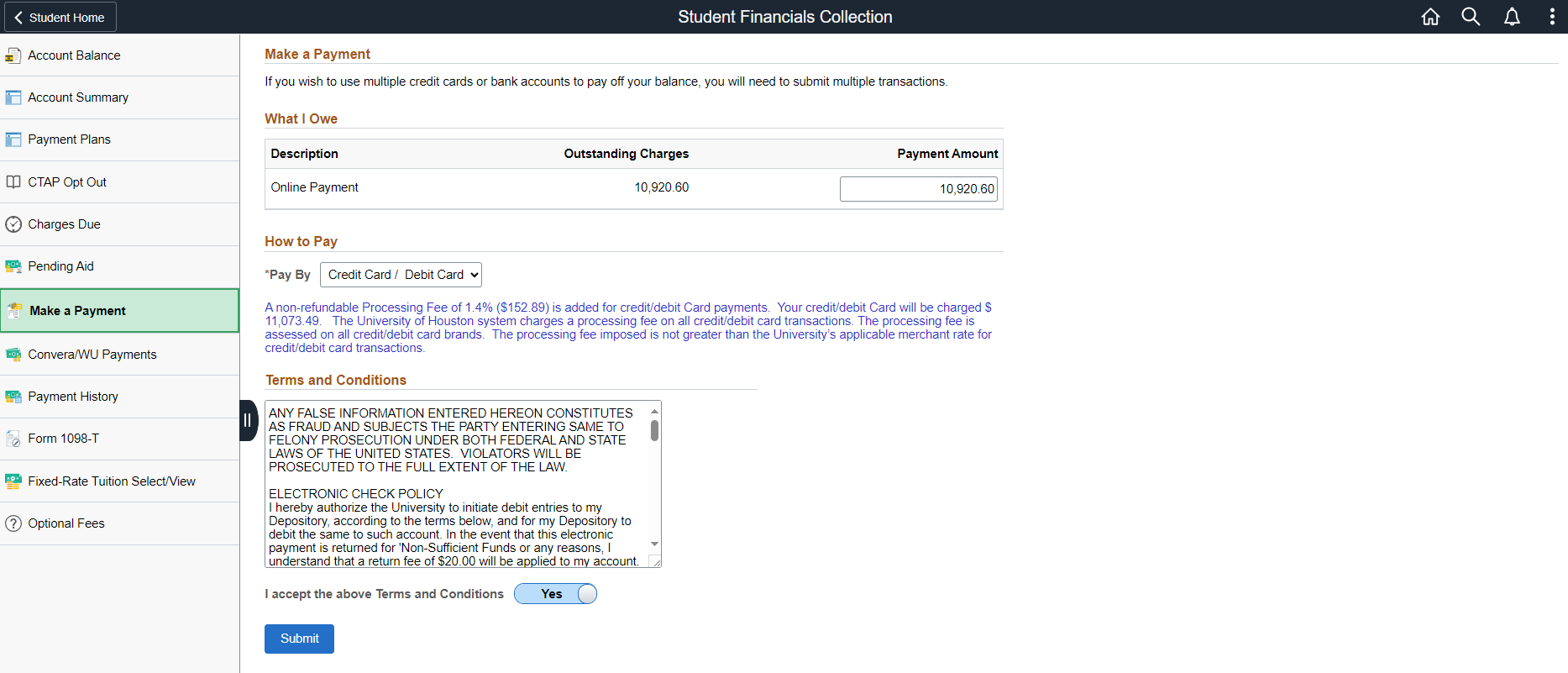 Step 8	Enter your payment information and all the required fields.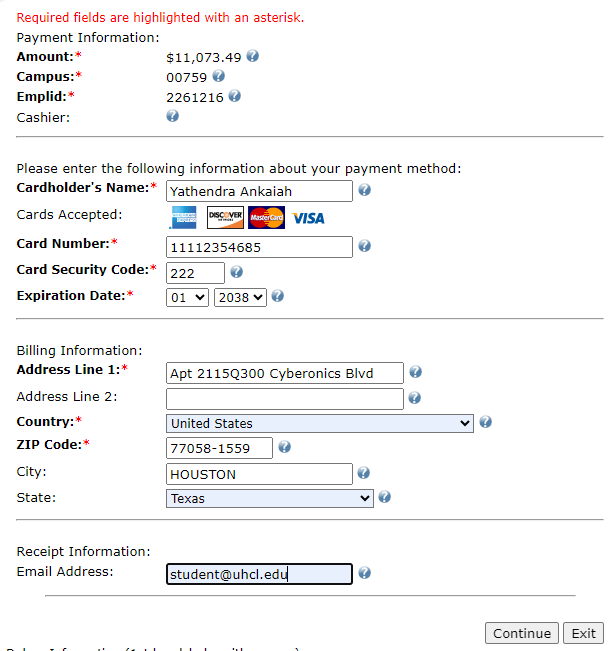 Step 9	Click “Continue”.Step 10	Once you see that your payment was successful and a confirmation screen, you’re done.